   Colegio República Argentina 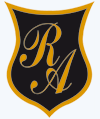 O’Carrol  # 850- Fono 72- 2230332                                       RancaguaEDUCACION FISICA   1° BÁSICO SEMANA 9 DEL 25 AL 29 DE MAYOPROFESORA: ANA CABRERA BECERRAana.cabrera@colegio-republicaargentina.clINTRODUCCION: Estimadas alumnas les mando un abrazo enorme y mucha energía positiva para comenzar un nuevo día, vamos que todo se puede.Esta semana  en compañía de otras Tías , practicaremos las habilidades motrices, mediante un video que está disponible en la página del colegio.  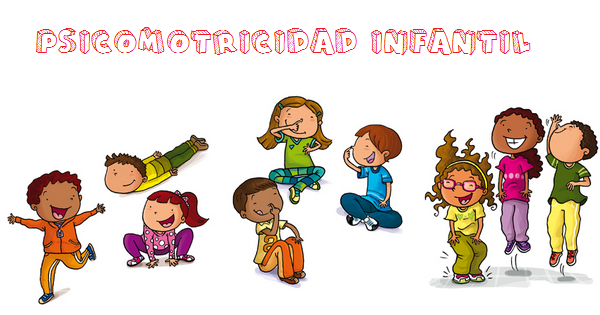 OA: Desarrollar habilidades motrices básicas de locomoción desplazamiento, coordinación. OA: Conocer y practicar hábitos de alimentación saludableContenidos: Habilidades motrices básicas (coordinación, equilibrio, saltar, caminar, trepar, etc.) Hábitos de alimentación saludable.Se recomienda trabajar observando videos como apoyo visual, ingresando a los siguientes https://www.youtube.com/watch?v=XEy_FyYvnxAComenta en familia:¿Qué consejos te da el conejo?¿Por qué es importante la higiene bucal?